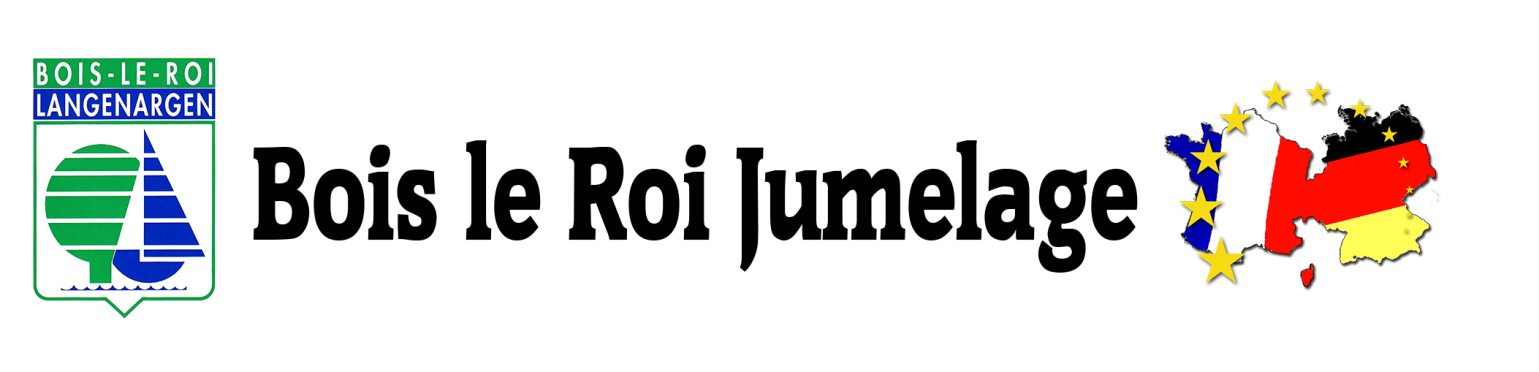 SEMAINE DES JEUNESSéjour à Bois Le Roi du 3 au 10 août 2019« Le sable à travers les siècles »FORMULAIRE D’INSCRIPTIONNOM :						PRENOM :Adresse :Code postal : 					Ville :N° de tel domicile :					N° de portable de l'enfant :Date de Naissance :					Lieu de naissance :Niveau d’allemand (classe, LV1, LV2, nombre d’années d’études, pratique orale) :……………………………………………………………………………………………………………………………………………………………………………………………………Email des parents :N° Portable : Père :          				       Mère :Nom et numéro de police d’assurance :  …............................................................................................................................................Fait à : Le : 							Signatures : Des parents :						De l'enfant :INFORMATIONS UTILES :Les participants devront être obligatoirement à jour de la cotisation à l’association BOIS LE ROI JUMELAGE (ci-joint bulletin d’adhésion).Les documents ci-dessous sont à fournir à l’association Bois le Roi Jumelage au plus tard le :avril 2019Formulaire d’inscription dûment rempli accompagné du règlement de 100 euros (possibilité de faire deux chèques)Autorisation parentaleFiche médicaleAttestation d’assurance responsabilité civilePhotocopies des pages « vaccinations » du carnet de santé Prévoir de l’argent de poche.ASSOCIATION BOIS-LE-ROI JUMELAGE4, avenue Paul Doumer77590 BOIS LE ROIPour tout renseignement complémentaire, vous pouvez contacter :boisleroijumelage@gmail.com 06 33 65 19 60" Les informations recueillies sont nécessaires pour votre adhésion. Elles font l’objet d’un traitement informatique et sont destinées au secrétariat de l'association. En application des articles 39 et suivants de la loi Informatique et Liberté du 6 janvier 1978 modifiée, vous bénéficiez d’un droit d’accès et de rectification aux informations qui vous concernent. Si vous souhaitez exercer ce droit et obtenir des informations vous concernant, veuillez-vous adresser à : L’association Bois Le Roi Jumelage 4 avenue Paul Doumer 77590 Bois-le-Roi."